У Дзяржаўны спіс гісторыка-культурных каштоўнасцей Рэспублікі Беларусь уключаны 25 помнікаў, якія знаходзяцца на тэрыторыі Вілейскага раёна. З іх: 4 – гісторыі, 7 – архітэктуры, 14 – археалогіі.Дзяржаўны спіс гісторыка-культурных каштоўнасцеЙ Вілейскага раёнаОстатки бывшей усадьбы «Двор Стайки»(фрагменты парка, фрагменты водной системы, хозяйственные постройки – остатки погреба, конюшни, тока)в д. Стайки Вилейского района Минской областиПамятник архитектуры «Остатки бывшей усадьбы "Двор стайки"» находится на северо-востоке от деревни Стайки. В ее состав входят шесть объектов: фрагменты водной системы, фрагменты парка, остатки подвала, конюшни, тока и здание бывшей винокурни. Имение известно с первой половины XVIII в. Двор строился, по воспоминаниям родственников, Тадеушем Богдановичем (внуком первого владельца Северина Богдановича-Дворецкого). Последние преобразования в усадьбе связаны с Яном Богдановичем (1870 – 1909 гг.) и его сыном ротмистром Михаилом (1903 – 1946 гг.).В усадьбу ведут две подъездные аллеи. Одна из них центральная (в основном кленовая) проложена со стороны д. Матьковцы (частично сохранилась). Въезд был фиксирован брамой – два кирпичных пилона с деревянными воротами. Слегка изгибаясь, дорога пересекала плодовый сад с хорошей защитной посадкой клена, липы и в большом количестве боярышника уходила на парадный двор. Второй въезд, оформлен рябиной обыкновенной, шел с восточной стороны. Он был более насыщен акцентами. Основным акцентом северной перспективы был костел в Альковичах.   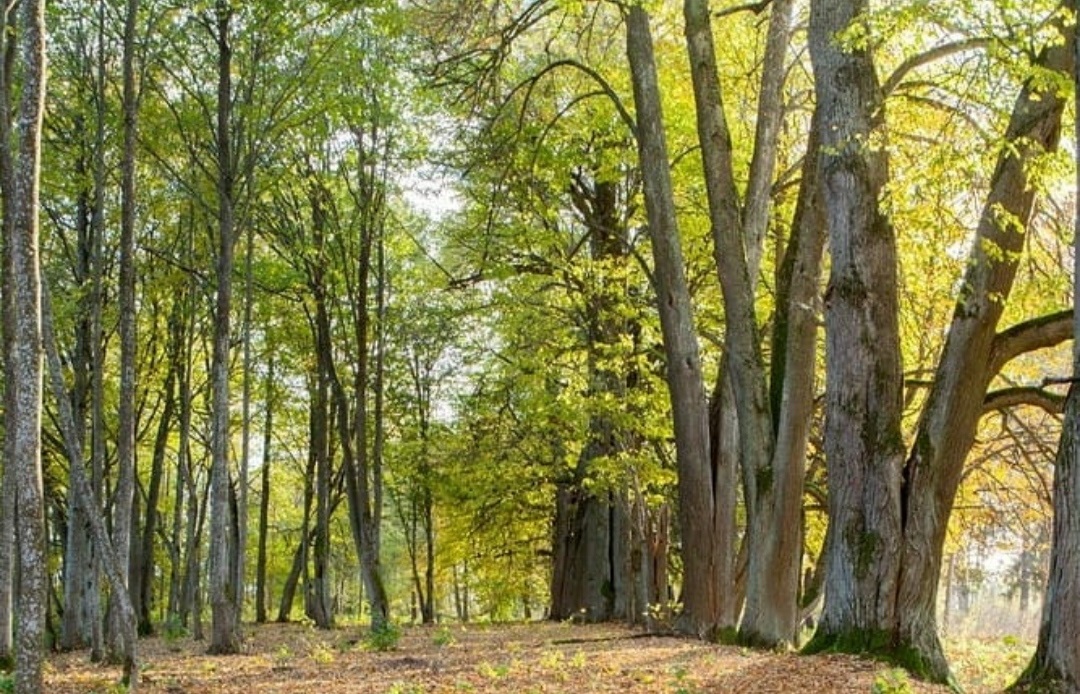        Фрагменты парка – это старая посадка лип и кленов, сохранилась хорошая группа лиственницы европейской (18 экз., высота 24-30 м), одиночные деревья сосны веймутовой. Вдоль берега водоема растут канадские тополя.        Фрагменты водной системы представлены двумя водоемами при въезде на территорию усадьбы.  Большой водоем находится напротив бывшей винокурни, малый – с левой стороны от здания. В 2014 году водоемы были очищены.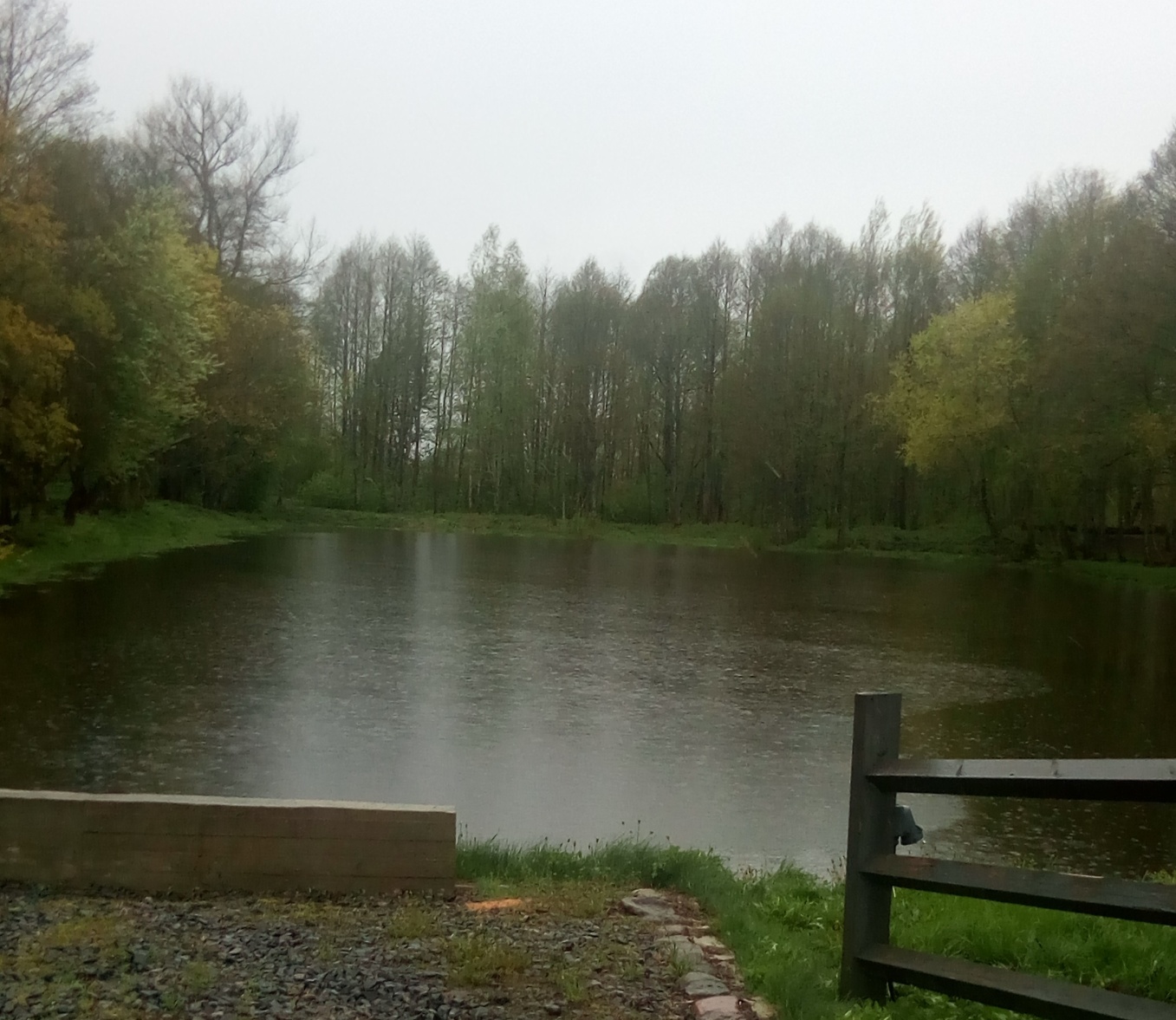           От хозяйственного двора сохранились лишь остатки конюшни, остатки тока, остатки подвала. Остатки тока представляют собой две руинированные стены из красного кирпича. На передней стене есть проемы под окна и двери.             По остаткам конюшни можно представить, каких размеров она была. Сохранились три стены из бутового камня. Чтобы сохранить остатки конюшни от неблагоприятных погодных условий, над стенами сооружены крыши и установлены подпоры. От подвала осталась только яма выложенная камнями.         В 1921 – 1939 гг. усадьба в составе Польши, в Вилейском уезде. С ноября 1939 г. – в составе БССР. Поместье было национализировано, а имущество конфисковано в пользу государства.          В Великую Отечественную войну с июня 1941 г. до 03.07.1944 г. территория оккупирована немецко-фашистскими захватчиками.  Во время войны усадьба была сожжена.          В 1987 году объект "Остатки бывшей усадьбы Двор стайки» был взят под охрану государства как памятник архитектуры и включен в "Свод памятников истории и культуры Беларуси. Минская область”.           В 1994 году памятник внесен в Государственный список историко-культурных ценностей Республики Беларусь.  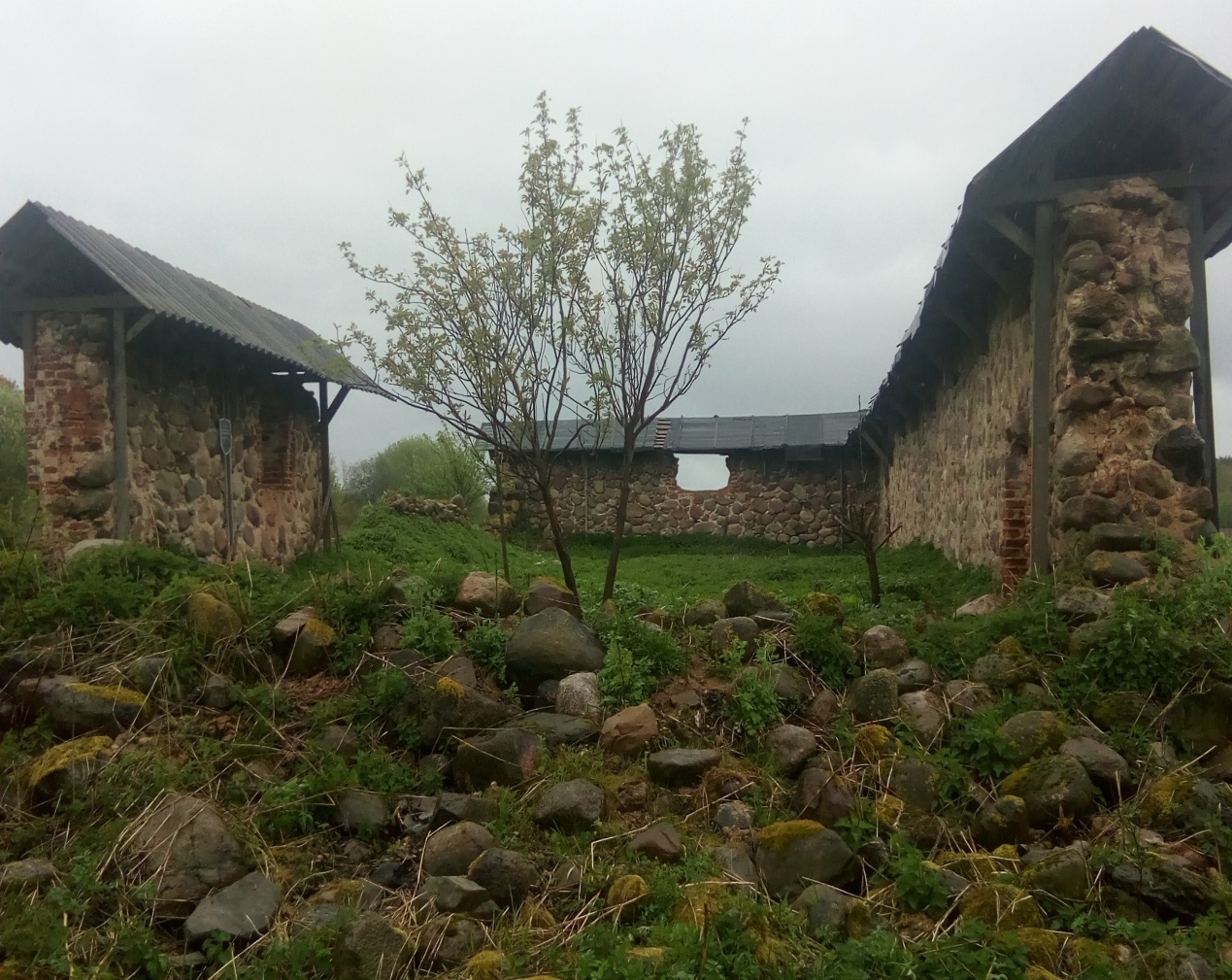 Расчетный счёт для перечисления средств для реставрации и восстановления объектов наследияРасчётный счёт № BY57 AKBB 3641 0632 0006 5610 0000БИК AKBBBY21601в ЦБУ № 632 филиала № 601 ОАО «АСБ Беларусбанк»г. Молодечно код 769УНП 600011063ОКПО 04064600ШыфрНазва каштоўнасціДатаванне Месца знаходжанняКатэ-горыя Дата і нумар рашэння Рады Дата і нумар ра-шэння дзяржаўнага органа аб наданні культурнай каш-тоўнасці статусу гісторыка-культур-най каштоўнасці612Г000105Касцёл Узвіжання Святога Крыжа1906 – 1913 гадыг.Вілейка, вул.Кастрычніцккая, 2(інв. № 631/С-59006)228.02.2002 № 7107.04.2020 № 04-01-02/4Пастанова Савета Міністраў 14.05.2007 № 578613В000106Гарадзішча перыяду ранняга жалезнага векуVI стагоддзе да н.э. – VII стагоддзе н.э.г.Вілейка, 0,5 км на паўднёвы ўсход ад горада304.12.2002 № 7914.05.2007 № 578613В000107Гарадзішча перыяду ранняга жалезнага векуVI стагоддзе да н.э. – VII стагоддзе н.э.г.Вілейка, 0,5 км на паўночны захад ад горада, былы хутар Гарадзiшча304.12.2002 № 7914.05.2007 № 578613Д000108Брацкая магiла1941 – 1944 гадыг.Вiлейка, вул.1 Мая, на могiлках325.02.2003 № 8207.04.2020 № 04-01-02/414.05.2007 № 578612Г000109Касцёл Наведзінаў Найсвяцейшай Марыі Панны1897 – 1902 гадыВілейскі раён, в.Альковічы, 228.02.2002 № 7109.02.2011№ 17714.05.2007 № 57812.09.2011№ 1214613Г000110Рэшткі былой сядзібы Агінскіх:Вадаём, рэшткі дзвюх капліцЦарквадругая палова ХVІІІ стагоддзяВілейскі раён, в.Ручыца3Без кат.Без кат.16.03.1994 № 507.04.2020 № 04-01-02/414.05.2007 № 57808.04.2020 № 26613В000111Гарадзішча перыяду ранняга жалезнага векуVI стагоддзе да н.э. – VII стагоддзе н.э.Вілейск раён, в.Галінова, 1,5 км на паўночны ўсход ад вёскі, мясцовая назва  Скабеева Гара304.12.2002 № 7914.05.2007 № 578613В000112Курганны могільнікIX – X стагоддзiВілейскі раён, в.Галінова, 200 м на паўночны ўсход ад вёскі, урочышча Валатоўкi304.12.2002 № 7914.05.2007 № 578613В000113Гарадзішча перыяду ранняга жалезнага векуVI стагоддзе да н.э. – VII стагоддзе н.э.Вілейскі раён, аг.Даўгінава, 1 км на паўночны ўсход ад аграгарадка304.12.2002 № 7914.05.2007 № 578613В000115Курганны могільнік-1, курганны могільнік-2IX – XI стагоддзiВілейскі раён, в.Забор’е, 1,5 км на поўнач ад вёскі, урочышча Курганы, 1,1 км на захад ад могiльнiка-1304.12.2002 № 7914.05.2007 № 578613В000116Курганны могільнік IX – XI стагоддзiВілейскі раён, в.Зачарная, 0,5 км на паўднёвы захад ад вёскі, справа ад дарогi на в.Старынкi304.12.2002 № 7914.05.2007 № 578613В000117Курган IX – XI стагоддзiВілейскі раён, аг.Іжа,  1,9 км на паўночны ўсход ад аграгарадка, справа ад дарогі на в.Слабада, у лесе, урочышча Лісічыха304.12.2002№ 7917.08.2011№18307.04.2020 № 04-01-02/414.05.2007 № 57816.03.2012 № 236613В000118Каменны могільнік ХІІІ – ХVІ стагоддзiВілейскі раён, аг.Ілья, 0,8 км на паўночны захад ад аграгарадка304.12.2002 № 7914.05.2007 № 57808.04.2020 № 26613Д000119Брацкая магiла1941 – 1944 гадыВілейскі раён, аг.Iлья325.02.2003 № 8207.04.2020 № 04-01-02/414.05.2007 № 57808.04.2020 № 26613В000120Курганны могільнік-1, курганны могільнік-2IX – XIII стагоддзiВілейскі раён, в.Камена, 2,5 км на ўсход ад вёскі, урочышча Каралiна304.12.2002 № 7914.05.2007 № 578613В000121Камень з крыжам і надпісаміIX – XIII стагоддзiВілейскі раён, в.Камена, у цэнтры вёскi304.12.2002 № 7914.05.2007 № 578613Г000122Царква ў імя 40 пакутнікаў СевасційскіхДругая палова XVIII стагоддзя, XIX стагоддзеВілейскі раён, в.Кастыкі, вул.Крынічная, 66(інв. № 631/С-63867/)228.02.2002 № 7107.04.2020 № 04-01-02/414.05.2007 № 57808.04.2020 № 26612Г000123Касцёл езуітаў з брамай і агароджай1763 годВілейскі раён, в.Касцяневічы, пер.Касцёльны, 2228.02.2002№ 7114.05.2007 № 578613В000124Курганны могільнікIX – XI стагоддзiВілейскі раён, в.Каўшэвічы, на паўднёва-ўсходняй ускраіне вёскi304.12.2002 № 7914.05.2007 № 578612Г000126Мікалаеўская царква з брамай і агароджай1771 годВілейскі раён, в.Латыгаль, вул.Новая, 11228.02.2002 № 7114.05.2007 № 578613В000127Курганны могільнікIX – XI стагоддзiВілейскі раён, в.Любоўшы, 1 км на паўночны ўсход ад вёскі, на левым беразе р.Вузлянка304.12.2002 № 7914.05.2007 № 578613Д000128Мемарыяльны комплекс “Месца спаленай вёскі Любча”1955 год, 1978 годВілейскі раён, былая в.Любча325.02.2003 № 8202.05.2013 № 20214.05.2007 № 57802.08.2016 № 607613В000129Курганны могільнік, каменныя магілыIX – XI стагоддзiВілейскі раён, в.Малевічы, 2,1 км на паўднёвы захад ад вёскі, на правым беразе р.Вiлiя304.12.2002 № 7914.05.2007 № 578613Д000130Брацкая магiла1941 – 1944 гадыВілейскі раён, в.Рэчкi325.02.2003 № 8214.05.2007 № 578613Г000131Рэшткі былой сядзібы “Двор Стайкі”: Фрагменты парку, фрагменты воднай сістэмы, гаспадарчыя пабудовы – склепа, стайні, токаГаспадарчая пабудова – будынак былога броварадругая палова ХVІІІ – XIX стагоддзеВілейскі раён, в.Стайкі, на паўночны ўсход ад вёсків.Стайкі, 20 (ліцер А2/к)3Без кат.Без кат.16.03.1994 № 507.04.2020 № 04-01-02/414.05.2007 № 57808.04.2020 № 26